Unit 5 Lesson 18: Usemos hechos de números enterosWU Verdadero o falso: Dinámicas de grupo (Warm up)Student Task StatementDecide si cada afirmación es verdadera o falsa. Prepárate para explicar tu razonamiento.1 De acuerdo o en desacuerdoStudent Task StatementDecide si cada ecuación es verdadera o falsa, y explica o muestra por qué.En cada caso, llena el espacio en blanco para que la ecuación sea verdadera.2 Interpretemos diagramas y expresionesStudent Task Statement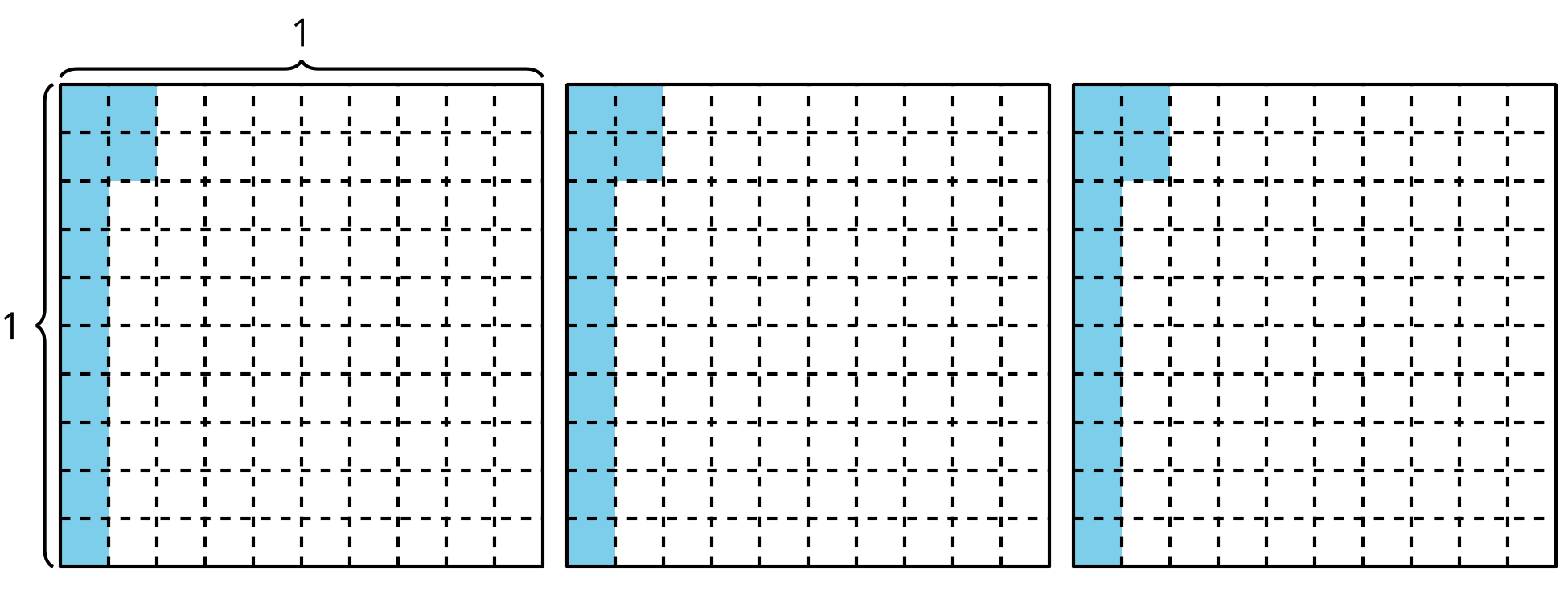 Explica o muestra cómo está representada cada expresión en el diagrama.Encuentra el valor de . Explica o muestra cómo razonaste.Encuentra el valor de . Explica o muestra cómo razonaste. 
 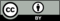 © CC BY 2021 Illustrative Mathematics®